ГОСУДАРСТВЕННОЕ БЮДЖЕТНОЕ ДОШКОЛЬНОЕ ОБРАЗОВАТЕЛЬНОЕ УЧРЕЖДЕНИЕ ДЕТСКИЙ САД №26 КОМБИНИРОВАННОГО ВИДАПЕТРОДВОРЦОВОГО РАЙОНА САНКТ-ПЕТЕРБУРГАКОНСПЕКТНЕПОСРЕДСТВЕННО ОБРАЗОВАТЕЛЬНОЙ ДЕЯТЕЛЬНОСТИв младшей группеТЕМА: «Деревья осенью»Образовательные области: «Художественно-эстетическое развитие», «Речевое развитие», «Познавательное развитие»Образовательные технологии: личностно-ориентированные, здоровьесберегающие,  пластилинографияПодготовил:Чистякова Ольга Алексеевнавоспитатель   младшей  группыг. Санкт-Петербург2015годТЕХНОЛОГИЧЕСКАЯ КАРТАНЕПОСРЕДСТВЕННО ОБРАЗОВАТЕЛЬНОЙ ДЕЯТЕЛЬНОСТИ                                     Мои воспитанники и их работы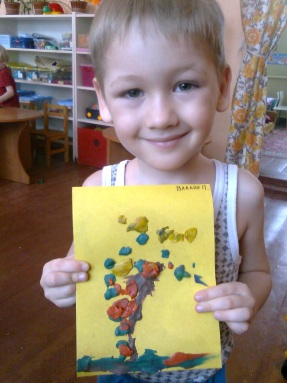 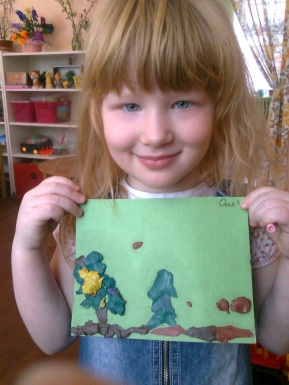 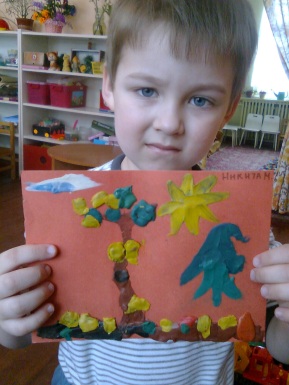 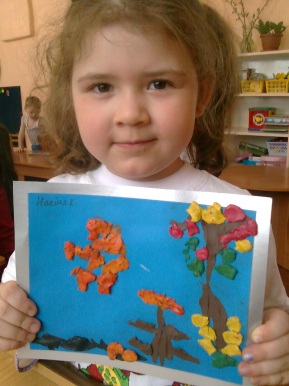 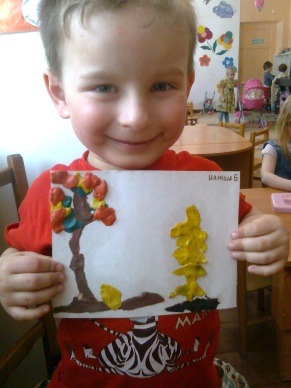 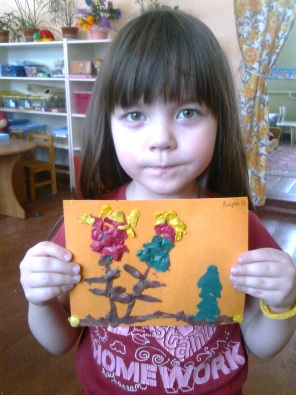 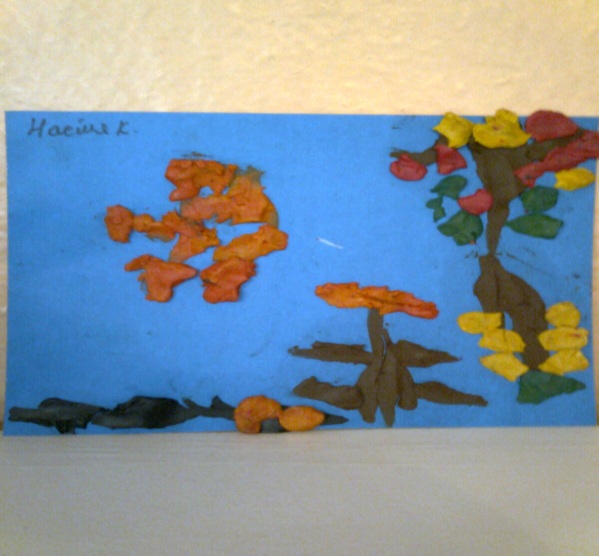 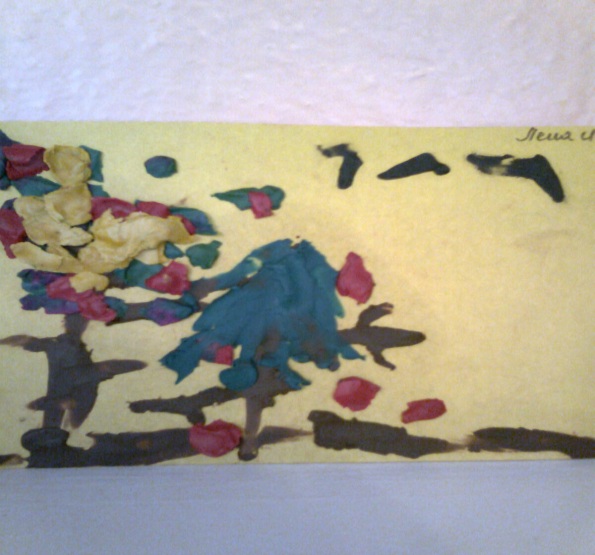 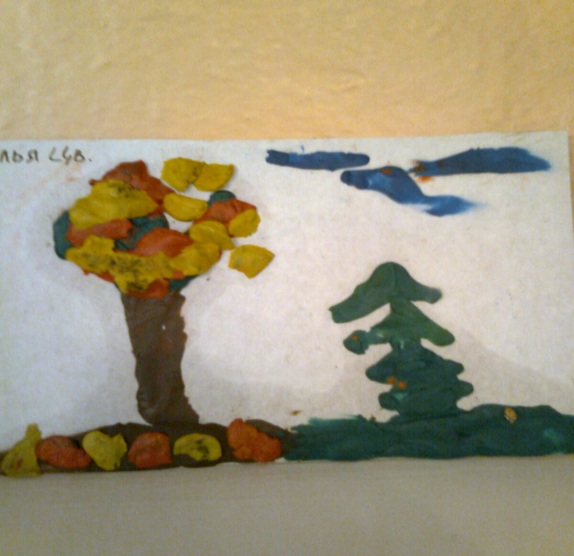 Программа: От рождения до школы», Примерная общеобразовательная программа дошкольного возраста под редакцией                         Н.Е. Вераксы; Т.С. Комаровой, М.А. Васильевой – М. – Мозаика – Синтез, 2014гПрограмма: От рождения до школы», Примерная общеобразовательная программа дошкольного возраста под редакцией                         Н.Е. Вераксы; Т.С. Комаровой, М.А. Васильевой – М. – Мозаика – Синтез, 2014гПрограмма: От рождения до школы», Примерная общеобразовательная программа дошкольного возраста под редакцией                         Н.Е. Вераксы; Т.С. Комаровой, М.А. Васильевой – М. – Мозаика – Синтез, 2014гХарактеристика группы: Списочный состав 24 чел., из них 11 девочек, 12 мальчиков Основной состав группы - это дети из полных семей.  12 семей имеют по одному ребёнку, 12  семей имеют двоих детей. Основной состав родителей - среднеобеспеченные, с высшим и средним профессиональным образованием.Характеристика группы: Списочный состав 24 чел., из них 11 девочек, 12 мальчиков Основной состав группы - это дети из полных семей.  12 семей имеют по одному ребёнку, 12  семей имеют двоих детей. Основной состав родителей - среднеобеспеченные, с высшим и средним профессиональным образованием.Характеристика группы: Списочный состав 24 чел., из них 11 девочек, 12 мальчиков Основной состав группы - это дети из полных семей.  12 семей имеют по одному ребёнку, 12  семей имеют двоих детей. Основной состав родителей - среднеобеспеченные, с высшим и средним профессиональным образованием.Тема НОД в рамках комплексно-тематического планирования: Тема месяца:  ОсеньТема НОД в рамках комплексно-тематического планирования: Тема месяца:  ОсеньТема НОД в рамках комплексно-тематического планирования: Тема месяца:  ОсеньИнтеграция образовательных областей: : познавательное, речевое, художественно-эстетическое развитиеИнтеграция образовательных областей: : познавательное, речевое, художественно-эстетическое развитиеИнтеграция образовательных областей: : познавательное, речевое, художественно-эстетическое развитиеТехнологии: личностно-ориентированные(беседа), здоровьесберегающие (физкультминутка), пластилинографияТехнологии: личностно-ориентированные(беседа), здоровьесберегающие (физкультминутка), пластилинографияТехнологии: личностно-ориентированные(беседа), здоровьесберегающие (физкультминутка), пластилинографияПланируемый результат (рефлексия): закрепить знания об осени, ее признаках, частях дерева, видеть красоту окружающего мира и передавать настроение на бумаге посредством пластилинографииПланируемый результат (рефлексия): закрепить знания об осени, ее признаках, частях дерева, видеть красоту окружающего мира и передавать настроение на бумаге посредством пластилинографииПланируемый результат (рефлексия): закрепить знания об осени, ее признаках, частях дерева, видеть красоту окружающего мира и передавать настроение на бумаге посредством пластилинографииСпособы организации детей (полукругом, ленточным способом, буквой «П» и др.; сидя, стоя и т.д)сидя за столамиСпособы организации детей (полукругом, ленточным способом, буквой «П» и др.; сидя, стоя и т.д)сидя за столамиСпособы организации детей (полукругом, ленточным способом, буквой «П» и др.; сидя, стоя и т.д)сидя за столамиМатериалы, оборудование для педагога, воспитанников (демонстрационный, раздаточный,  ТСО и т.д.) пластилин  разного цвета  (коричневый, желтый, красный, зеленый, синий), картон  разноцветный (оранжевый, желтый, белый ), картины осеннего леса Материалы, оборудование для педагога, воспитанников (демонстрационный, раздаточный,  ТСО и т.д.) пластилин  разного цвета  (коричневый, желтый, красный, зеленый, синий), картон  разноцветный (оранжевый, желтый, белый ), картины осеннего леса Материалы, оборудование для педагога, воспитанников (демонстрационный, раздаточный,  ТСО и т.д.) пластилин  разного цвета  (коричневый, желтый, красный, зеленый, синий), картон  разноцветный (оранжевый, желтый, белый ), картины осеннего леса Предварительная работа: рассматривание  репродукций   Левитана « Золотая осень», Васнецова иллюстрации, картин об осени, чтение  художественной  литературы : А.Блок «Заинька», В.Бианки «Лесная газета», В.Орлов «Осень», прослушивание  музыки Вивальди  «Времена года»- «ОсеньПредварительная работа: рассматривание  репродукций   Левитана « Золотая осень», Васнецова иллюстрации, картин об осени, чтение  художественной  литературы : А.Блок «Заинька», В.Бианки «Лесная газета», В.Орлов «Осень», прослушивание  музыки Вивальди  «Времена года»- «ОсеньПредварительная работа: рассматривание  репродукций   Левитана « Золотая осень», Васнецова иллюстрации, картин об осени, чтение  художественной  литературы : А.Блок «Заинька», В.Бианки «Лесная газета», В.Орлов «Осень», прослушивание  музыки Вивальди  «Времена года»- «ОсеньЦель: Выявить  у  детей  степень  развития  воображения, фантазии  в  процессе  творчества, образного  мышления. Цель: Выявить  у  детей  степень  развития  воображения, фантазии  в  процессе  творчества, образного  мышления. Цель: Выявить  у  детей  степень  развития  воображения, фантазии  в  процессе  творчества, образного  мышления. Задачи:Задачи:Задачи:Образовательные:1. Уточнить представление  детей об основных  частях  дерева (ствол, ветки, листья)2.Учить создавать  дерево  способом  отщипывания  кусочков пластилина  от основного куска (разного цвета).3.Учить использовать всю палитру  цвета  для передачи настроенияРазвивающие:1. Развивать воображение, фантазию2. Развивать мелкую  моторику рукВоспитательные:1.Вызвать интерес  к занятию2.Побуждать к самостоятельной  творческой деятельности вне занятия.Структура НОДСодержание НОДСодержание НОДВодная частьПредполагаемая деятельность воспитателяПредполагаемая деятельность воспитанниковМотивация, постановка проблемы (проблемная ситуация) Дети, я сейчас Вам прочту  стихотворение , а Вы  мне  скажете о каком времени года идет речь .                        Падают ,падают листья ,                        В  нашем  саду  листопад,                        Желтые  ,красные листья,                        По ветру  вьются , летят ….  Правильно ,а как Вы догадались ,что это Осень ?  Молодцы! Сегодня на занятии я хочу Вас научить  изображать деревья и листья  необычным  способом – отщипыванием  пластилина .Мы с Вами уже пробовали  на прошлом занятии  как бы рисовать  пластилином  по картону .Давайте  вспомним как мы это делали .Ответы детейОсновная  частьПредполагаемая деятельность воспитателяПредполагаемая деятельность воспитанниковАктивизация воспитанников. Деятельность педагога, направленная на самостоятельное приобретение воспитанниками нового опыта, знаний. Что мы  сначала  делали ?  Отщипывали небольшой кусочек коричневого цвета , размазывали сначала землю ,потом снизу  вверх надавливали на кусочек пластилина  и вели его вверх ,что у нас получалось сначала? Правильно ствол дерева. А какие стволы у деревьев ? Потом мы делали таким же способом, что? И все это каким цветом?А как мы делали  листочки?Вот мы и вспомнили как мы это делали Встали возле своих стульчиков, не мешая друг другу и приготовились, начали:ФизминуткаДует ветер нам в лицо,Закачалось деревцо.Ветер тише, тише, тише,Деревцо все выше, выше!..(2р)Тихонечко садимся на места Сейчас вы вместе со мною будете лепить дерево немного другим способом. Взяли все коричневый пластилин и отщипнули  от него маленький кусочек и прилепили внизу картона что у нас это будет? Итак , делаем землю. Потом мы начинаем  лепить  ствол дерева. Молодцы! У всех получается свое дерево. Как вы думаете, а что мы будем делать дальше ? Да сейчас мы делаем ветки . А теперь вы сами попробуйте вылепить листики на дереве.  Какого цвета они могут быть? А если это осень, где можно изобразить еще листочки? Правильно.Ребята, сейчас каждый придумает и сделает свою картинку Осени , а я тихонько пройдусь и посмотрю ,как у вас получится.     Ответы детейБрали зеленый, оранжевый, желтый пластилин и отщипывали совсем крохотные кусочки и рисовали надавливая на них листикиЗемляЛепить веткиРазногоНа земле, вокруг дерева, вездеСамостоятельная деятельность детей, подсказка со стороны воспитателя индивидуальноЗаключительная частьПредполагаемая деятельность воспитателяПредполагаемая деятельность воспитанниковРефлексия с мотивацией на последующее получение знаний.Все справились, замечательно, а сейчас мы возьмем свои работы  и положим их вот сюда  на ковер , и посмотрим какая у нас получилась Осень. Вам нравятся наши осенние картины?Чья картина вам больше понравилась? Что понравилось? ( идет оценка творчества детей)После занятия  работы вывешиваются в фойе  группы.